MYSELFPříloha č.: 1 k Nájemní — servisní a materiálové smlouvě č. 2280-2018Nájemce:  Hudební divadlo v Karlíně, Křižíkova 283/10, 186 00 Praha 8 - Karlín                    lČ: 00064335, DIČ: cz00064335Dodavatel: MYSELF kancelářská technika, s.r.o., Poděbradská 777/9d, 190 00 Praha 9 -                            Vysočany, IČ: 25745573, DIČ: CZ25745573Splátkový kalendář nájemného na 36 měsíců, slouží jako daňový doklad.Jako variabilní symbol uvádějte prosím: 22802018. Variabilní symbol slouží jako Evidenční číslo KH DPH.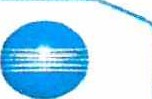 KONICA MINOLTA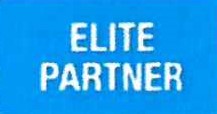 Splátka čísloDatum uskutečnění zdanitelného plněníDatum splatnostiCena měsíčního nájmu vKč bez DPHDPHHaléřové vyrovnáníCena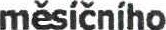 nájmu v Kč včetně DPH1.26.12.20186.1.2019585 Kč122 85 Kč0 15 Kč708 Kč2.26.1.20196.2.2019585 Kč122 85 Kč0 15 Kč708 Kč3.26.2.20196.3.2019585 Kč122 85 Kč0 15 Kč708 Kč4.26.3.20196.4.2019585 Kč122 85 Kč0 15 Kč708 Kč5.26.4.20196.5.2019585 Kč122 85 Kč0 15 Kč708 Kč6.26.5.20196.6.2019585 Kč122 85 Kč0 15 Kč708 Kč7.26.6.20196.7.2019585 Kč122 85 Kč0 15 Kč708 Kč8.26.7.20196.8.2019585 KČ122 85 Kč0 15 Kč708 Kč9.26.8.20196.9.2019585 Kč122 85 Kč0 15 Kč708 Kč10.26.9.20196.10.2019585 Kč122 85 Kč0 15 Kč708 Kč11.26.10.20196.11.2019585 Kč122 85 Kč0 15 Kč708 Kč12.26.11.20196.12.2019585 KČ122 85 Kč0 15 Kč708 Kč13.26.12.20196.1.2020585 Kč122 85 Kč0 15 Kč708 Kč14.26.1.20206.2.2020585 Kč122 85 Kč0 15 Kč708 Kč1526.2.20206.3.2020585 Kč122 85 Kč0 15 Kč708 Kč16.26.3.20206.4.2020585 Kč122 85 Kč0 15 Kč708 Kč26.4.20206.5.2020585 KČ122 85 Kč0 15 Kč708 Kč18.26.5.20206.6.2020585 Kč122 85 Kč0 15 Kč708 Kč19.26.6.20206.7.2020585 Kč122 85 Kč0 15 Kč708 Kč20.26.7.20206.8.2020585 Kč122 85 Kč0 15 Kč708 Kč21,26.8.20206.9.2020585 KČ122 85 Kč0 15 Kč708 Kč22.26.9.20206.10.2020585 Kč122 85 Kč0 15 Kč708 Kč23.26.10.20206.11.2020585 Kč122 85 Kč0 15 Kč708 Kč24.26.11.20206.12.2020585 Kč122 85 Kč0 15 Kč708 Kč25.26.12.20206.1.2021585 Kč122 85 Kč0 15 Kč708 Kč26.26.1.20216.2.2021585 Kč122 85 Kč0 15 Kč708 Kč26.2.20216.3.2021585 Kč122 85 Kč0 15 Kč708 Kč28.26.3.20216.4.2021585 Kč122 85 Kč0 15 Kč708 Kč29.26.4.20216.5.2021585 Kč122 85 Kč0 15 Kč708 Kč30.26.5.20216.6.2021585 Kč122 85 Kč0 15 Kč708 Kč31.26.6.20216.7.2021585 Kč122 85 Kč0 15 Kč708 Kč32.26.7.20216.8.2021585 Kč122 85 Kč0 15 Kč708 Kč33.26.8.20216.9.2021585 Kč122 85 Kč0 15 Kč708 Kč34.26.9.20216.10.2021585 Kč122 85 Kč0 15 Kč708 Kč35.26.10.20216.11.2021585 Kč122 85 Kč0 15 Kč708 Kč36.26.11.20216.12.2021585 Kč122 85 Kč0 15 Kč708 Kč38.39.40.41.42.43.44.45.46.47.48.Celkem:21 060 Kč4 422,60 Kč5,40 Kč25 488 Kč